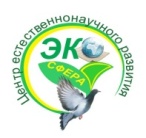 Муниципальное бюджетное учреждение дополнительного образованиягорода Костромы "Центр естественнонаучного развития  «ЭКОсфера»(Станция юных натуралистов) имени выдающегося земляка Зубкова Виктора Федоровича"Форма план организации малозатратных форм отдыха летом  2022 годаТерритория организации отдыха и оздоровления детей № 3 (ЦЕНР «Экосфера»)Исполнитель: Леонтьева Евгения Витальевна, контактный телефон: 42-61-69ИЮЛЬДата и времяМестопроведенияНаименование мероприятия. Категория участников, возрастная категория.Директор учреждения, номер контактного телефона.Ответственный за мероприятие, номер контактного телефона.1 июляПятница15.00Гимназия № 1(ул. Лагерная, д.13)Мастер-класс в технике изонить«Волшебная паутинка»жители микрорайона,10+Е. Ф. Перова,директор Гимназии №1Телефон: 42 97 06Хлябинова Ю.А.,учитель технологииТелефон: 42 97 061 июляПятница15.30Гимназия № 28корпус Ашкольный двор(ул. Советская - 111В)Подвижные игры на свежем воздухе«Страна ИГРАлия» 6 – 12 летС.И. Волкова,директор Гимназии № 28Телефон: 42 49 45Ю.В. Чернышова,учитель информатикиТелефон: 42 49 454 июляПонедельник15.00СОШ № 5(ул. Юношеская, д. 35)Спортивные игры на свежем воздухе.Жители микрорайона,+10А.А. Смирнова, директор школы № 5Телефон: 42-91-68Гарбарук С.В., заместитель директораТелефон: 31-22-345 июляВторник15.00Детская библиотека№ 16(м/р-н Черноречье,3)Летние Чтения-2022 «Библиокруиз по странам и континентам»жители микрорайона, 6+Егорычева Е.А.ДиректорМБУ г. Костромы «ЦБС»Телефон: 31-41-73Коновалова Ю.Ю.детская библиотека №16Гл. библиотекарь Телефон: 42-50-595 июляВторник15.30Спортивная площадка средней общеобразовательной школы № 37 (Черноречье, д. 2) проводит СОШ № 37Игра«Казаки-разбойники»10+Поляков Александр Владимирович 424346Вершинин Андрей Александрович4243466 июляСреда15.30ЦЕНР «ЭКОсфера»(ул. Березовая роща, д.1)Игровая программа для детей и родителей "Семья – остров счастья"жители микрорайона, 7+Е.В. Леонтьева, директор ЦЕНР «ЭКОсфера»Телефон: 42 61 69Бахтина М.А. педагог-организатор,телефон: 42 27 517 июлячетверг15.30Лицей №34(ул. Советская, 111В)Футбольный матчжители микрорайона, 10+Н.Н.Бобков,директор Лицея №34Телефон: 40-42-34А.В.Маслов,учитель физкультуры42-40-347 июлячетверг15.30СОШ № 3(м-н Черноречье,  д. 23)Игры наших мам и бабушек.жители микрорайона,
7+О.В.Панкратьева,директор СОШ №3, телефон: 42-58-88
З.Ю. Маринкина, педагог-организатор
телефон: 42-58-888 июляПятница15.30Библиотека №19(м-н Черноречье, 37)Конкурс рисунков на асфальте«Семейный бульвар»Е. А. Егорычева, директор «ЦБС»Телефон: 31 41 73А.Ю. Разгуляева,Главный библиотекарь, библиотека №19 Телефон: 42 594111 июляпонедельник15.30СОШ № 38(ул. Никитская, д. 70)Школьный дворЧас творчества «Летняя фантазия»Жители микрорайона7+Л.Л. РеуноваДиректор школы №38,Телефон: 42-52-49В.Н. Чекалова42-52-4912 июляВторник15.30Гимназия № 28корпус Ашкольный двор(ул. Советская - 111В)Маршрутная игра «В поисках сокровищ»6 – 12 летС.И. Волкова,директор Гимназии № 28Телефон: 42 49 45Ю.В. Чернышова,учитель информатикиТелефон: 42 49 4512 июляВторник15.00Детская библиотека №16(м/р-н Черноречье,3)Познавательное путешествие «Вот так Африка! Чудо Африка!»жители микрорайона, 6+Егорычева Е.А.ДиректорМБУ г. Костромы «ЦБС»Телефон: 31-41-73Коновалова Ю.Ю.детская библиотека №16Гл. библиотекарь Телефон: 42-50-5913 июляСреда15.30СОШ № 5(ул. Юношеская, д. 35)Сказочный марафон.Жители микрорайона,+8А.А. Смирнова, директор школы № 5Телефон: 42-91-68Юдина Л.Н., учитель русского языкаТелефон: 31-22-3413 июляСреда15.00Гимназия №1(ул. Лагерная, д.13)Школа ландшафтного дизайна. Живая изгородьжители микрорайона,10+Е. Ф. Перова,директор Гимназии №1Телефон: 42 97 06Гаранович И.В., учитель технологииТелефон: 42 97 0614 июляЧетверг15.30Спортивная площадка средней общеобразовательной школы №37 (Черноречье, д. 2) проводит СОШ № 37ВолейболПоляков Александр Владимирович. 424346Тихомирова Марина Николаевна42434615 июляПятница15.30ЦЕНР «ЭКОсфера»(ул. Березовая роща, д.1)Интерактивная игра «Поднять паруса!»жители микрорайона, 7+Е.В. Леонтьева, директор ЦЕНР «ЭКОсфера»Телефон: 42 61 69Бахтина М.А., педагог-организатор,телефон: 42 27 5118 июляпонедельник15.30СОШ № 3(м-н Черноречье,  д. 23)«Знаток ПДД» игра на открытом воздухе,жители микрорайона,6+О.В.Панкратьева,директор СОШ №3, телефон: 42-58-88
З.Ю. Маринкина, педагог-организатор
телефон: 42-58-8819 июлявторник15.30СОШ № 38(ул. Никитская, д. 70)Школьный дворФестиваль настольных игрЖители микрорайона7+Л.Л. РеуноваДиректор школы №38,телефон для справок 42-52-49В.Н. Чекалова42-52-4919 июля15.30вторникЛицей №34(ул. Советская, 111В)Спортивная эстафета«Самый ловкий, самый быстрый»жители микрорайона, 6+Н.Н.Бобков, директор Лицея №34Телефон: 40-42-34С.С. Маслова,учитель физкультуры 42-40-3420 июляСреда15.30Библиотека №19(м-н Черноречье, 37)Экологическая викторина «Летняя полянка»Е. А. Егорычева,директор «ЦБС»Телефон: 31 41 73А.Ю. Разгуляева,Главный библиотекарь, библиотека №19 Телефон: 42 594121 июляЧетверг15.30Гимназия №1(ул. Лагерная, д.13)Школа ландшафтного дизайна.Клумбы - изготовление и уходжители микрорайона,10+Е. Ф. Перова,директор Гимназии №1Телефон:42 97 06Гаранович И.В.,учитель технологииТелефон: 42 97 0621 июляЧетверг15.30Гимназия №28корпус Ашкольный двор(ул. Советская - 111В)Конкурс рисунков на асфальте «Я люблю лето»6 – 10 летС.И. Волкова,директор Гимназии № 28Телефон:  42 49 45Ю.В. Чернышова,учитель информатикиТелефон: 42 49 4522 июляПятница15.00СОШ № 5(ул. Юношеская, д. 35)Футболжители микрорайона,+12А.А. Смирнова, директор школы № 5Телефон: 42-91-68Шуньков П.И., учитель историиТелефон: 31-22-3425 июляПонедельник15.30Спортивная площадка средней общеобразовательной школы № 37 (Черноречье, д. 2) проводит СОШ № 37Футбол Поляков Александр Владимирович. 424346Королёв Кирилл Евгеньевич42434625 июляПонедельник15.30ЦЕНР «ЭКОсфера»(ул. Березовая роща, д.1)Флешмоб «Зоопарк в моем багаже»(фотосессия с животными) жители микрорайона, 7+Е.В. Леонтьева, директор ЦЕНР «ЭКОсфера»Телефон: 42 61 69Иванова Н.В.,пдотелефон: 42 27 5126 июляВторник15.30Библиотека № 19(м-н Черноречье, 37)Развлекательная программа «Путешествие в шоколадную страну»Е. А. Егорычева, директор «ЦБС»Телефон: 31 41 73А.Ю. Разгуляева,Главный библиотекарь, библиотека №19 Телефон: 42 594126 июляВторник15.30Лицей № 34(ул. Никитская 106б)Игра-викторина«Я знаю пять…»жители микрорайона, 7+Н.Н.Бобков, директор Лицея №34Телефон: 40-42-34Г.А. Береснев, учитель истории и обществознания42-40-3427 июлясреда15.30СОШ № 3(м-н Черноречье,  д. 23)Спортивная игра «Веселый мяч»жители микрорайона, 7+О.В.Панкратьева,директор СОШ №3,телефон: 42-58-88
З.Ю. Маринкина,педагог-организатор
тел. 42-58-8828 июляЧетверг15.30СОШ № 38(ул. Никитская, д. 70)Спортивная площадкаИгра«Мы - чемпионы»Жители микрорайона7+Л.Л. РеуноваДиректор школы №38,Телефон: 42-52-49Ю.А. Костельцева42-52-4929 июляПятница15.00Детская библиотека №16(м/р-н Черноречье,3)игровая программа «Карусель, карусель…»жители микрорайона, 6+Егорычева Е.А.ДиректорМБУ г. Костромы «ЦБС»Телефон: 31-41-73Коновалова Ю.Ю. детская библиотека № 16Гл. библиотекарь Телефон: 42-50-59